Mateřská škola Jeseník, Křížkovského 1217, příspěvková organizace                           Křížkovského 1217, 790 01 Jeseník, tel. 723 639 356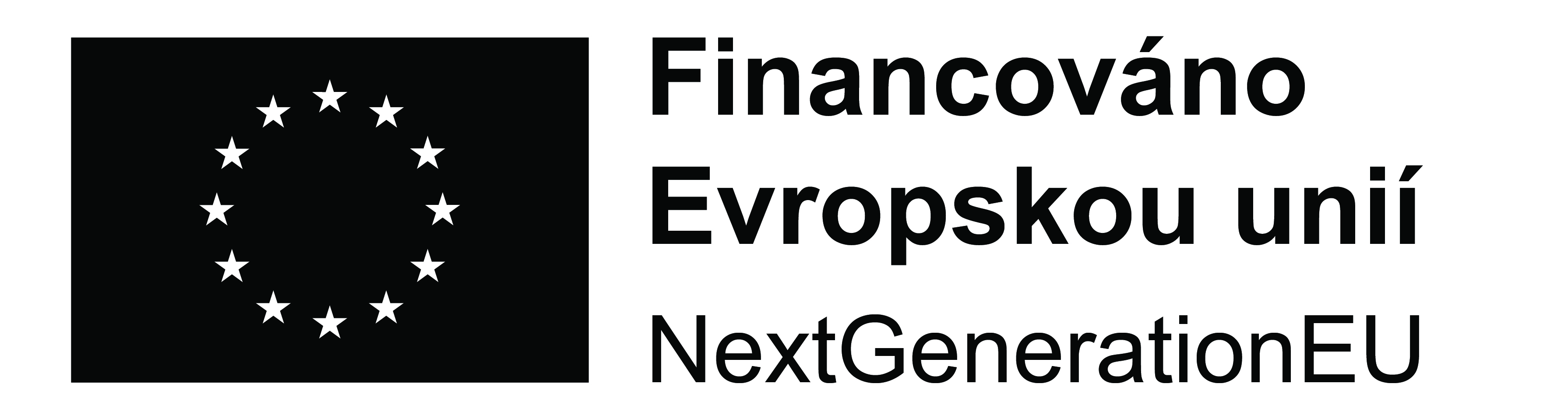 OBJEDNÁVKA          č.  45/22	                      Dne: 5.9.2022
Dodavatel:Objednáváme: HP 250 G7 1Q3M5ES    2 ksCena celkem:      22 980,- KčDěkujiMgr. Lenka Bizoňová – ředitelka školyFakturační údaje: 
Mateřská škola Jeseník, Křížkovského 1217, příspěvková organizace Křížkovského 1217, 790 01 Jeseník
IČO: 75029251
Dodací adresa: Mateřská škola  Křížkovského 1217, 790 01 Jeseník.
									     Mgr. Bizoňová Lenka…………………………………...Podpis oprávněné osobyUpozornění pro dodavatele:Na fakturách vždy uvádějte číslo naší objednávky. Nejsme plátci DPH.Zveřejněno na Registru smluvNázev:   NWT a.s. (PATRO.cz)Sídlo:     nám. Míru 1217, Hulín 768 24IČO:   	63469511DIČ:   	CZ63469511Bankovní spojeníČeská spořitelnaExpozituraJeseníkČíslo účtu1906884329/0800 IČ75029251Dodací lhůtazáří 2022Předběžná řídící kontrola             Jméno                           Podpis                          Datum dle zákona č. 320/2001 Sb.                                               Příkazce operace:    Mgr.   Bizoňová Lenka                                                  5.9.2022Správce rozpočtu           :       Vladimír Žitka                                                   5.9.2022